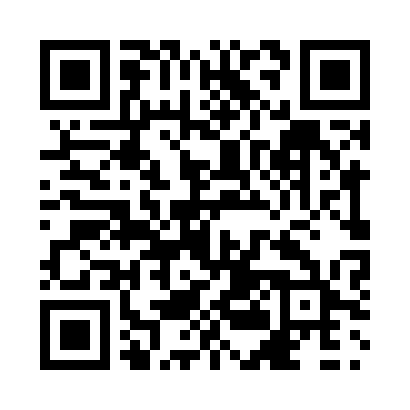 Prayer times for Glenlochar, Manitoba, CanadaWed 1 May 2024 - Fri 31 May 2024High Latitude Method: Angle Based RulePrayer Calculation Method: Islamic Society of North AmericaAsar Calculation Method: HanafiPrayer times provided by https://www.salahtimes.comDateDayFajrSunriseDhuhrAsrMaghribIsha1Wed4:286:191:416:479:0410:552Thu4:256:171:416:489:0510:583Fri4:236:151:416:499:0711:004Sat4:206:131:416:509:0911:025Sun4:176:121:416:519:1011:056Mon4:156:101:406:529:1211:077Tue4:126:091:406:529:1311:108Wed4:106:071:406:539:1511:129Thu4:076:051:406:549:1611:1510Fri4:046:041:406:559:1711:1711Sat4:026:021:406:569:1911:2012Sun3:596:011:406:579:2011:2313Mon3:575:591:406:589:2211:2514Tue3:545:581:406:599:2311:2815Wed3:525:571:406:599:2511:3016Thu3:495:551:407:009:2611:3317Fri3:475:541:407:019:2711:3418Sat3:475:531:407:029:2911:3519Sun3:465:511:407:039:3011:3520Mon3:455:501:407:039:3111:3621Tue3:455:491:417:049:3311:3722Wed3:445:481:417:059:3411:3723Thu3:445:471:417:069:3511:3824Fri3:435:461:417:069:3711:3925Sat3:435:451:417:079:3811:3926Sun3:425:441:417:089:3911:4027Mon3:425:431:417:099:4011:4128Tue3:425:421:417:099:4111:4129Wed3:415:411:417:109:4211:4230Thu3:415:401:427:119:4311:4331Fri3:415:391:427:119:4411:43